«День матери» в нашей группе. В нашей стране стало традицией отмечать День матери. Мы с детьми не нарушили эту добрую традицию 30 ноября в нашей группе прошел праздник, посвящённый самым милым, добрым, заботливым, любимым мамам. Слова благодарности в этот день говорят всем мамам, которые дарят детям свою любовь и ласку, добро и нежность. Все дети серьезно к нему готовились. В этот день дети дарили мамам не только добрые слова и улыбки, но  и множество подарков, сделанных своими руками.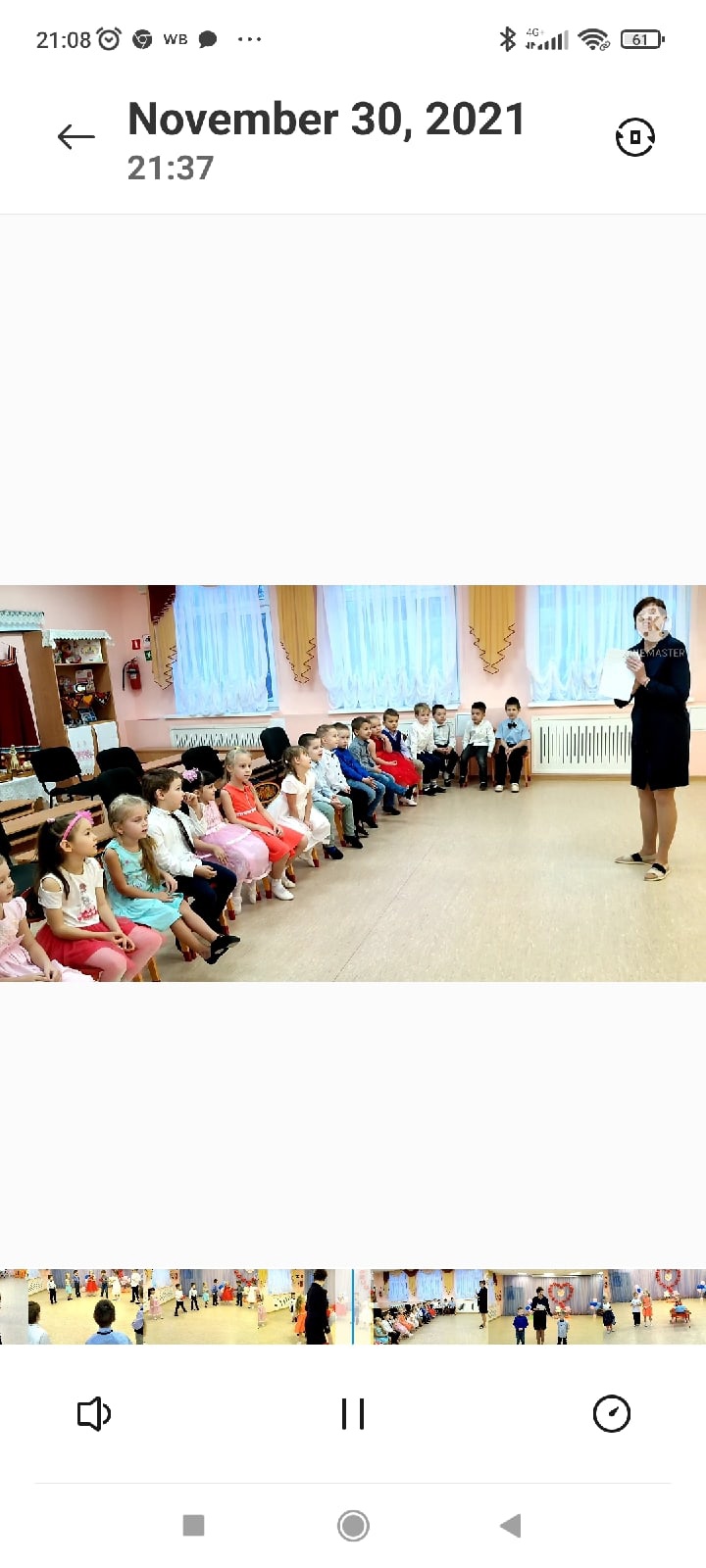 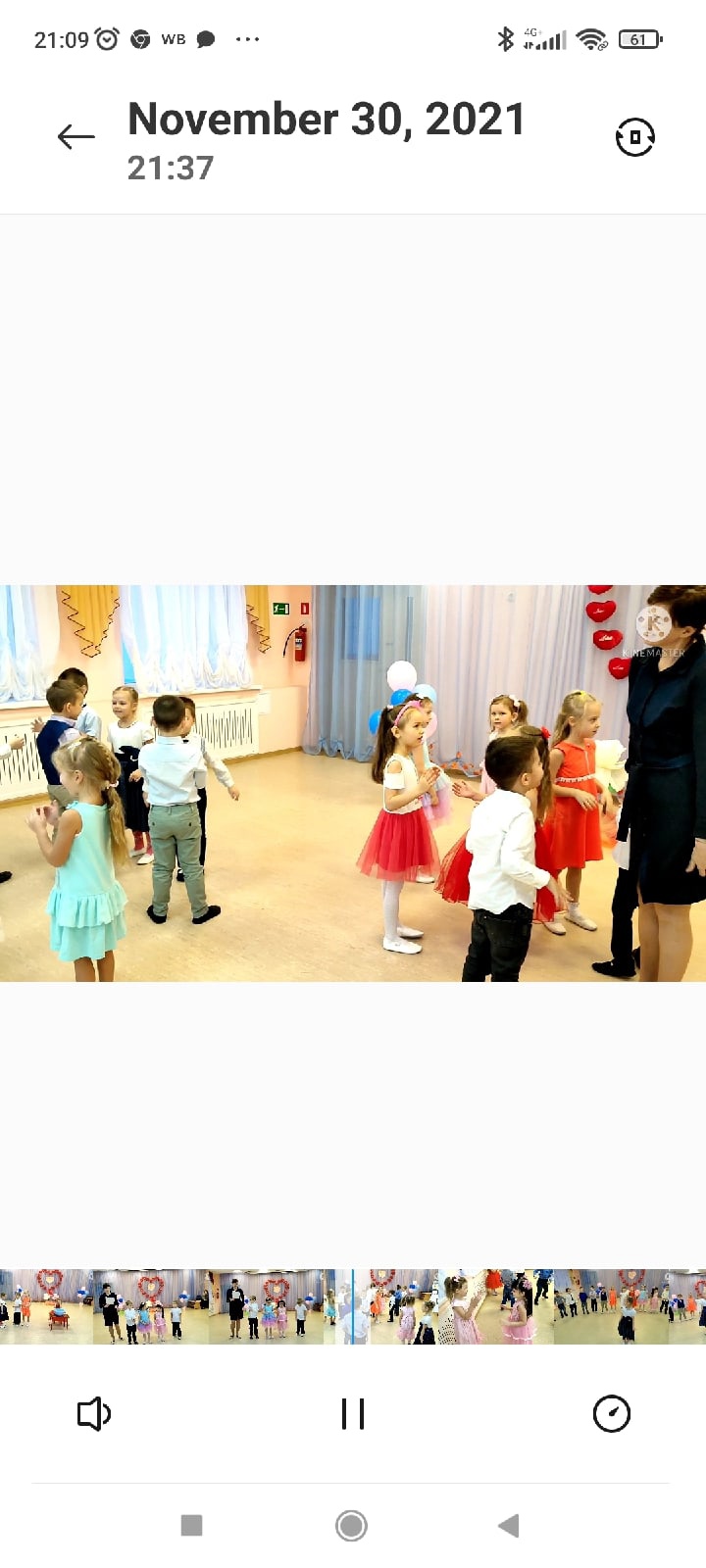 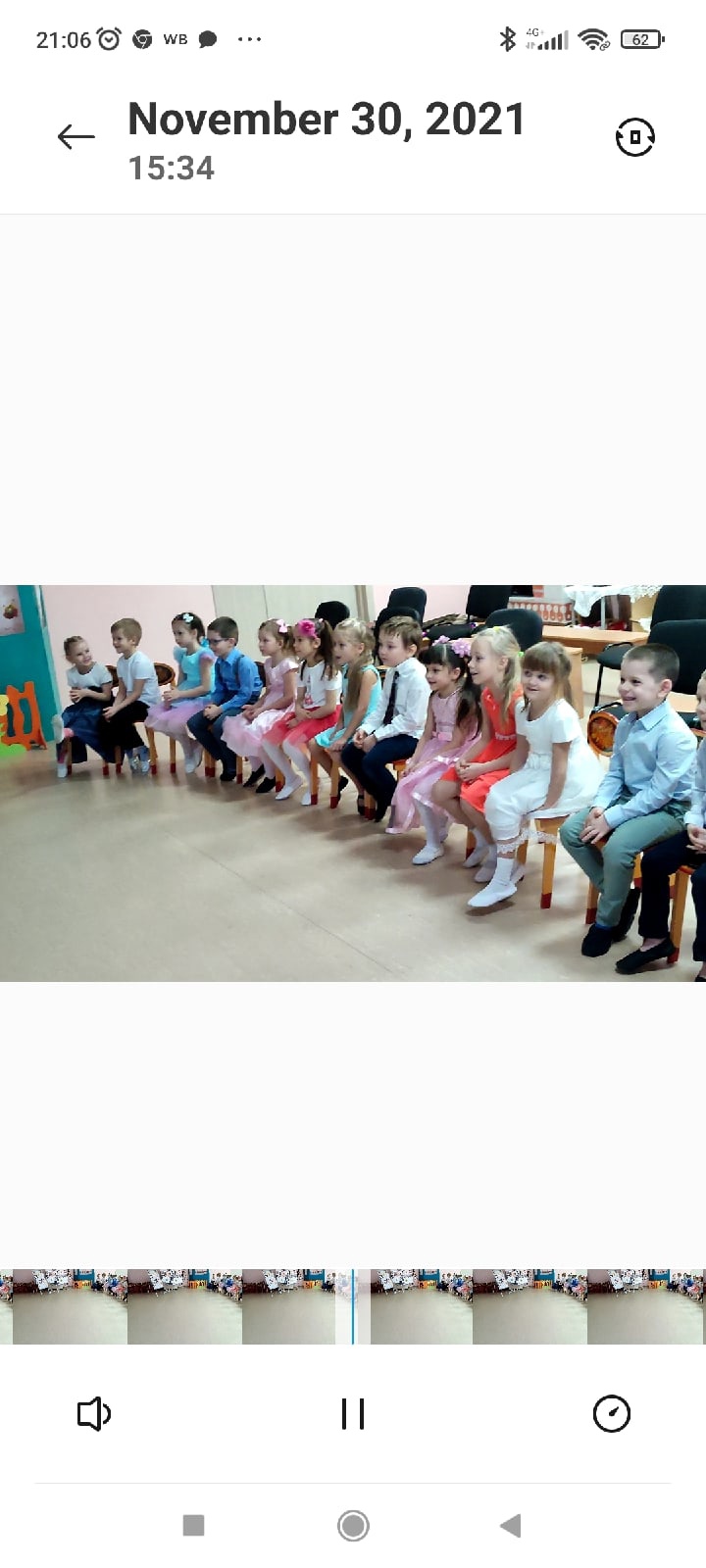 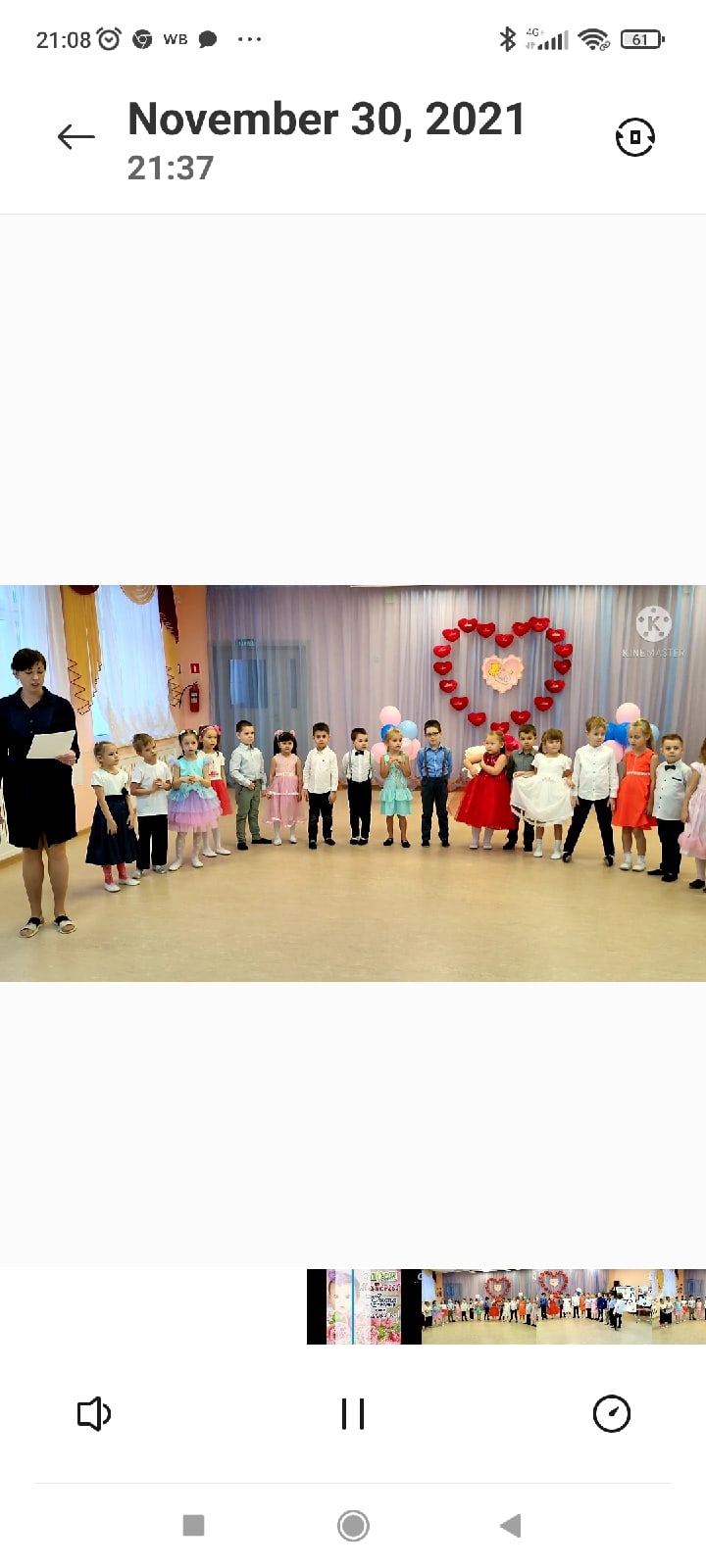 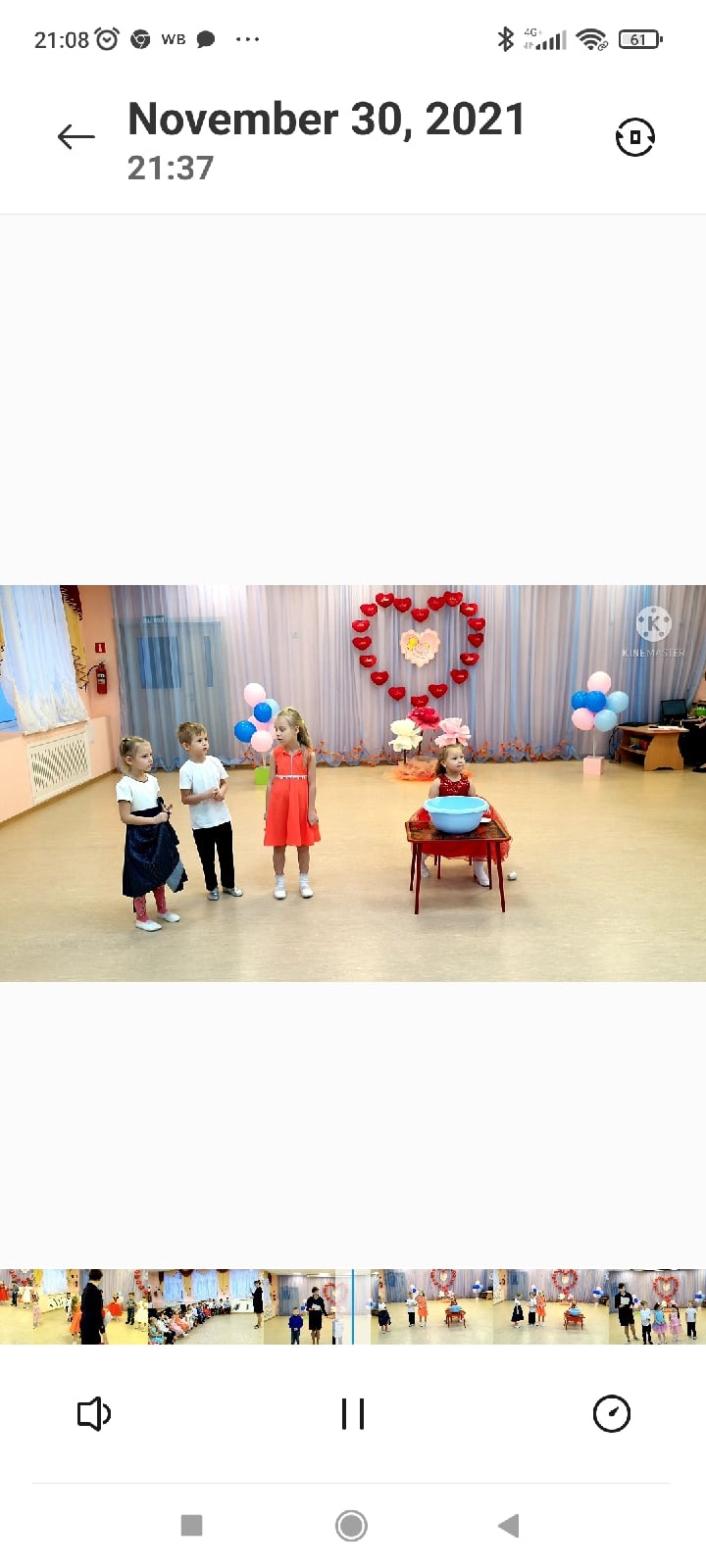 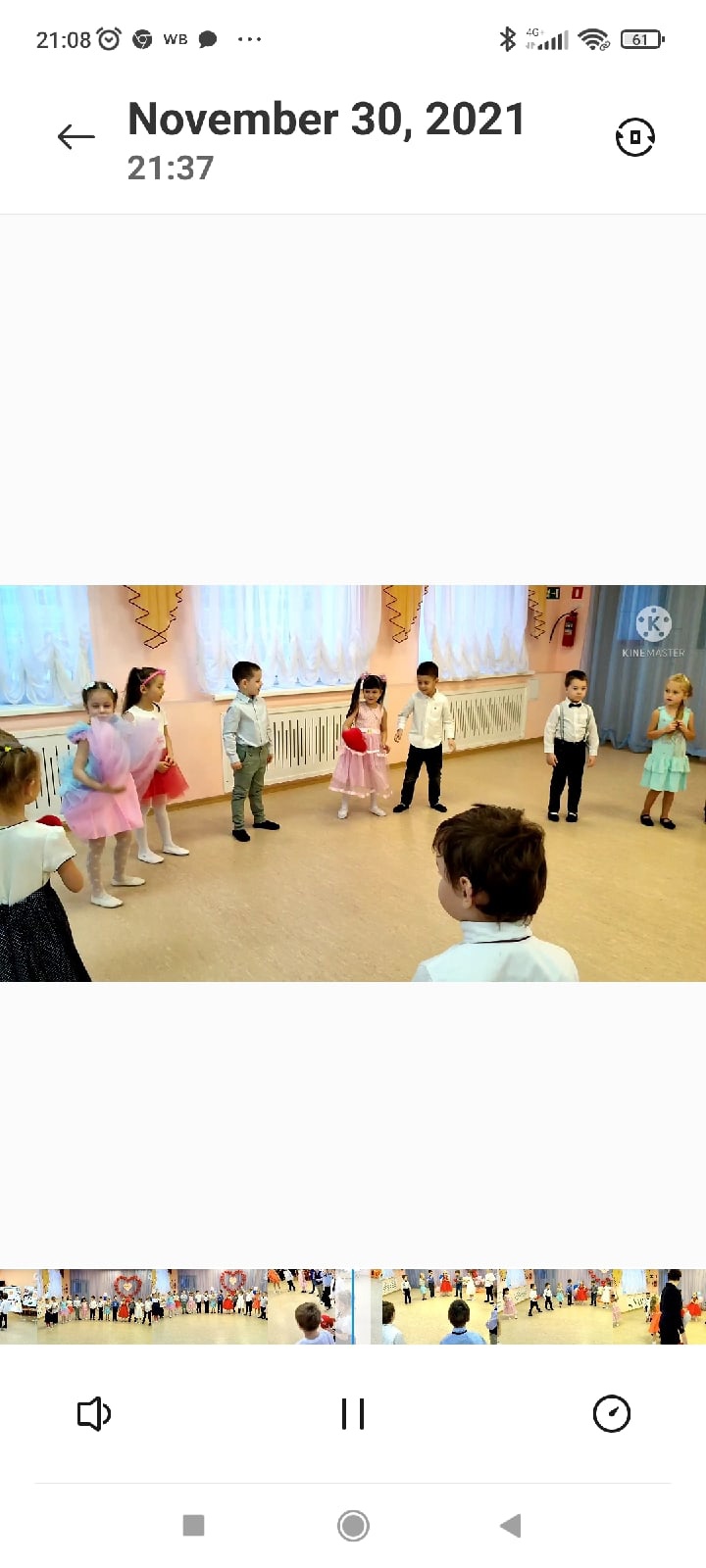 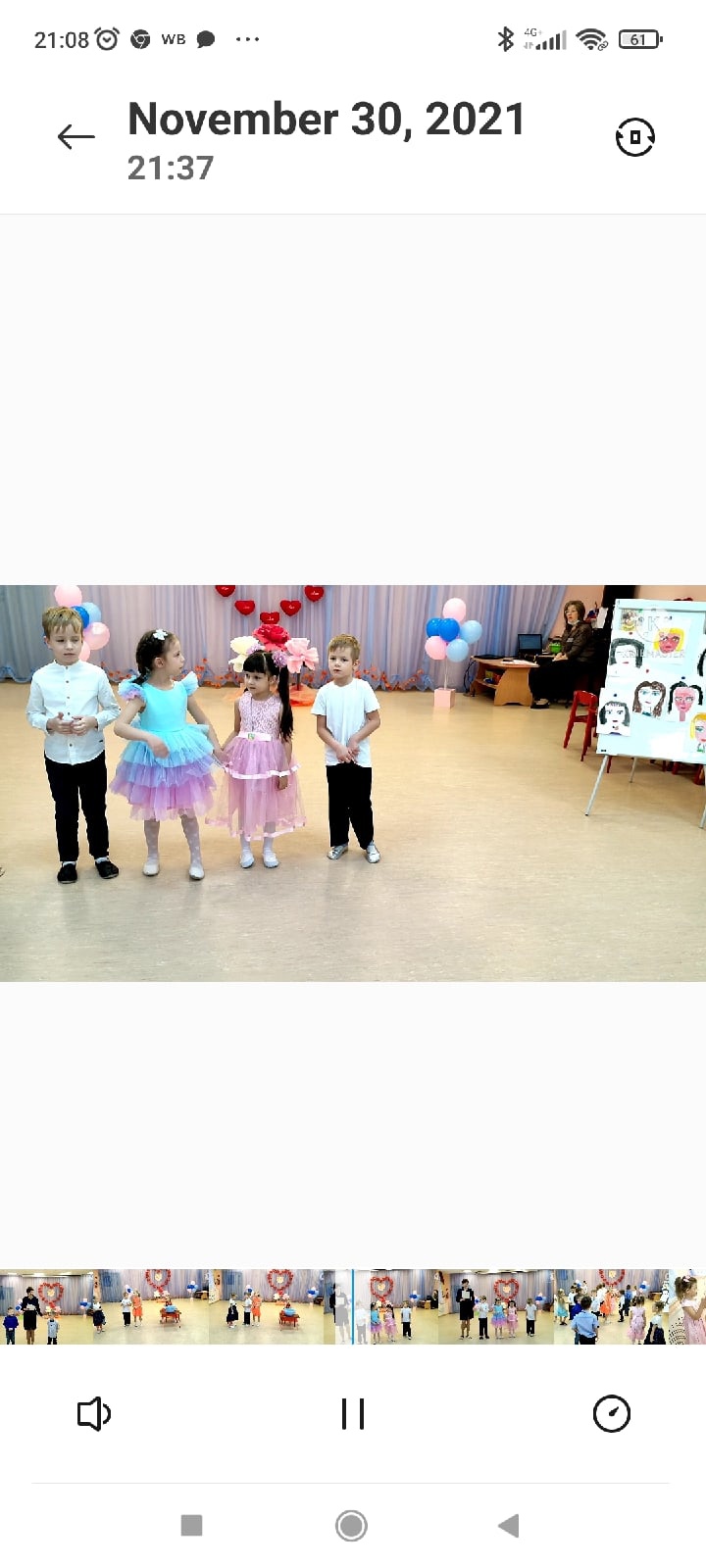 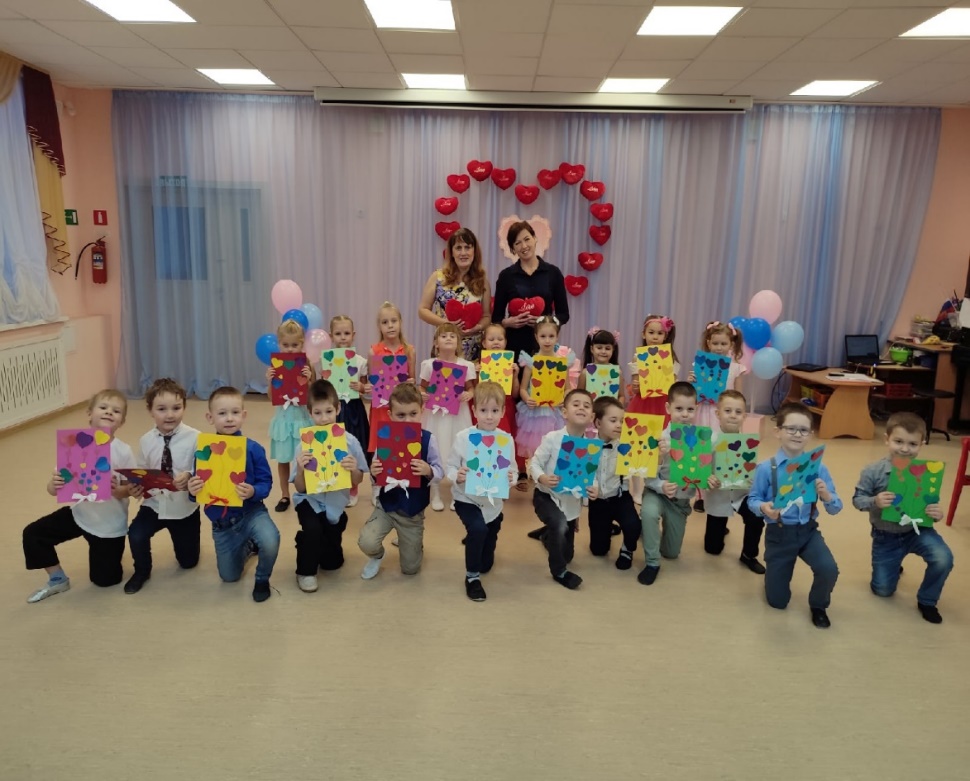 